SANDEEP KOMMU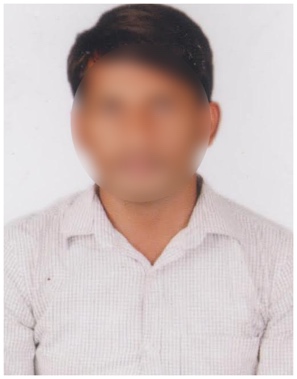 Email id: avinashkmrxx@gmail.com  Mobile No: 7540XXXX77.
LinkedIn:linkedin.com/in/sandeepknxxAddress: 15-1, Patan Cheru, Hyderabad,
Telangana 502319.CAREER OBJECTIVEResults-oriented individual with proficiency in Google Analytics and SEO fundamentals, seeking an entry-level digital marketing role to implement data-driven strategies and enhance online visibility.ACADEMIC QUALIFICATIONBachelor of Commerce (B.Com) in Computers
XYZ University, Hyderabad, April 2023Intermediate (C.E.C)
ABC Junior College, Hyderabad, 2020 | 84%Secondary School (Class 10)
LMN High School, Hyderabad,2018 | GPA: 9.0/10PROFESSIONAL SKILLSDigital Campaign StrategyCommunity Engagement & GrowthConsumer Behaviour Data AnalysisEmail Marketing & List ManagementProduct Promotion CampaignsContent Creation & BloggingSEO & Keyword ResearchINTERSHIP EXPERIENCEMarketing Intern
GHI Marketing Solutions, Hyderabad
July 2022 - September 2022Contributed to the formulation and implementation of digital marketing strategies.Managed social media communities, fostering growth and engagement.Analysed consumer data to guide targeted marketing strategies.Developed segmented email lists for effective campaign outreach.Supported promotional campaigns for new product introductions.Regularly contributed to the company’s blog, enhancing content outreach.Performed SEO keyword research, assisting in content optimization.CERTIFICATIONSDigital Marketing Strategy CertificationData Analysis for Marketing CertificationPERSONAL INTERESTSStaying updated with the latest digital marketing trendsBlogging about technology and marketingPhotography and graphic designPERSONAL DETAILSFather’s Name	: Krishna  Kommu
Date of Birth		: March 5, 2001
Gender		: Male
Nationality		: Indian
Marital Status	: Unmarried
Languages Known	: English, Telugu
DECLARATIONI hereby declare that the information provided in this resume is true to the best of my knowledge.Place:Date:											Signature